Test Cover Sheet - Library & Achieve Program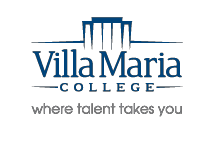 Please complete this form and e-mail it with a copy of the test to: TestCenter@villa.eduQuestions, please call: 716-961-1863Please check mark your response for each question:Additional notes from instructor:*For scheduling purposes, if a time limit isn’t provided, the student will be given the normal duration of the class time plus any appropriate accommodations. Thank you!Instructor:Instructor:Instructor:Instructor:Course:Course:Course:Personal Contact Information (email or phone #)in case of questions during tests:Personal Contact Information (email or phone #)in case of questions during tests:Personal Contact Information (email or phone #)in case of questions during tests:Personal Contact Information (email or phone #)in case of questions during tests:Personal Contact Information (email or phone #)in case of questions during tests:Personal Contact Information (email or phone #)in case of questions during tests:Personal Contact Information (email or phone #)in case of questions during tests:Today’s Date:Test Deadline Date:Test Deadline Date:  In-class Time Limit* (we will calculate accommodated time)  Hour(s):            Minutes:             Untimed/No Limit  In-class Time Limit* (we will calculate accommodated time)  Hour(s):            Minutes:             Untimed/No Limit  In-class Time Limit* (we will calculate accommodated time)  Hour(s):            Minutes:             Untimed/No Limit  In-class Time Limit* (we will calculate accommodated time)  Hour(s):            Minutes:             Untimed/No LimitPlease list the student(s) first and last name(s) that will be taking this test:Please list the student(s) first and last name(s) that will be taking this test:Please mark a check next to the type of test/quizPlease mark a check next to the type of test/quizPlease mark a check next to the type of test/quiz(To complete at pick up)Date of pick up:(To complete at pick up)Instructor’s Initials:  1)  1)Make-upAccommodatedMake-upAccommodatedMake-upAccommodated  Achieve student?  Yes  No  Achieve student?  Yes  NoMake-upAccommodatedMake-upAccommodatedMake-upAccommodated  2)  2)Make-upAccommodatedMake-upAccommodatedMake-upAccommodated  Achieve student?  Yes  No  Achieve student?  Yes  NoMake-upAccommodatedMake-upAccommodatedMake-upAccommodated  3)  3)Make-upAccommodatedMake-upAccommodatedMake-upAccommodated  Achieve student?  Yes  No  Achieve student?  Yes  NoMake-upAccommodatedMake-upAccommodatedMake-upAccommodated  4)  4)Make-upAccommodatedMake-upAccommodatedMake-upAccommodated  Achieve student?  Yes  No  Achieve student?  Yes  NoMake-upAccommodatedMake-upAccommodatedMake-upAccommodated  5)  5)Make-upAccommodatedMake-upAccommodatedMake-upAccommodated  Achieve student?  Yes  No  Achieve student?  Yes  NoMake-upAccommodatedMake-upAccommodatedMake-upAccommodatedInstructor Preferences:YesNoComplete test on a SCANTRON (if yes, form number:________)Calculator use permitted for make-up test/quizOpen TextbookOpen NotesSeal in an envelope and send back to instructor via student